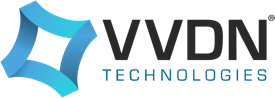 BLOCK DIAGRAM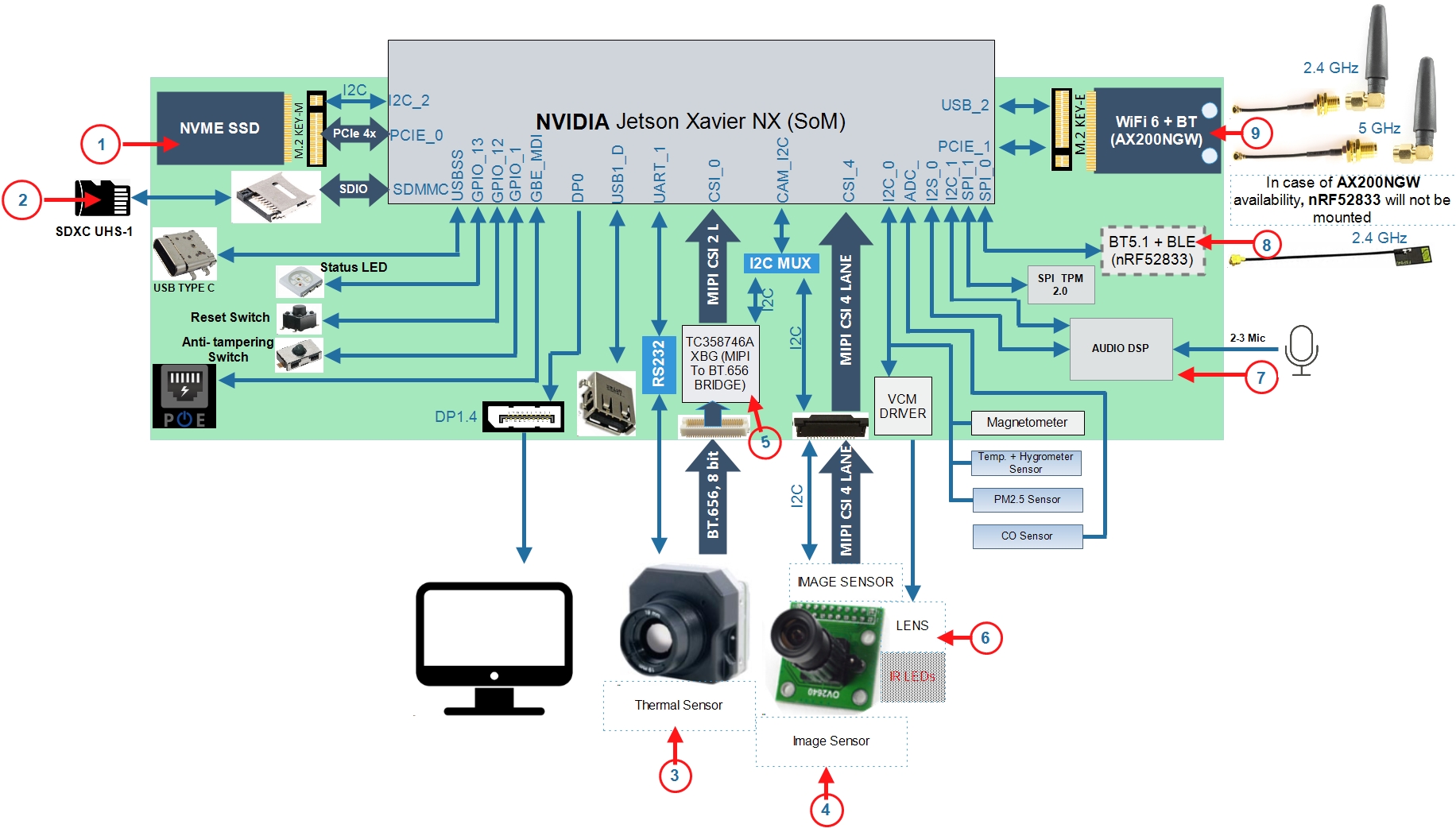 Figure 1: ANCS_SCAM (WiFi 6 Version)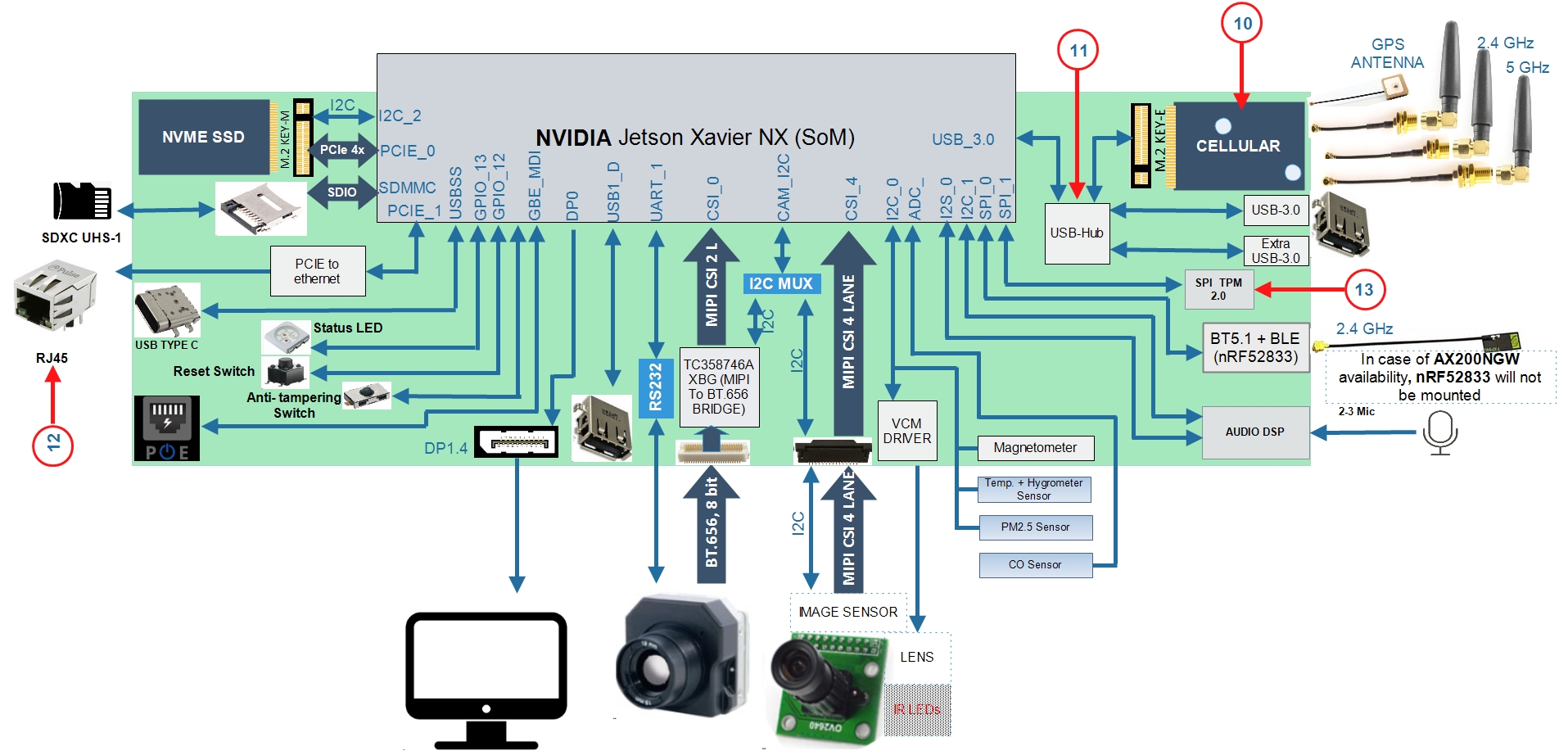 Figure 2: ANCS_SGAT (Cellular  Version)1. NVME SSD Options: WESTERN DIGITAN PC SN730, Micron 2300 SSD2. SD CARD Options: SDSDQAF3-008G-I, SDC10G2/128GB3. Thermal Camera Option: Tau 2 3364. Image Sensor Options: AR1335 (ON Semi)5. BT.656 to MIPI CSI Convetrer Options: TC358746AXBG6. Optical Lens: I2C Interface7. AUDIO DSP: MICROSEMI ZL380638. BLE SoC: Nordic nRF52833, Silicon Labs EFR32MG219. WiFi Module: ST60-2230C-PU10. Cellular Module Options: RM500Q, RM510Q, FN980m, FM15011. USB Hub: RTS548912. PCI to ethernet controller – RTL8111H(S)-CG13. TMP 2.0 – ATTPM20PQuestion: We required an ADC pin to connect a CO sensor. Please suggest the ADC pin.Project CodeANCS_SAISRevisionA0_02Date013-July-2020